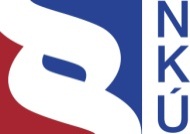 Kontrolní závěr z kontrolní akce21/10Majetek a peněžní prostředky státu, se kterými jsou příslušné hospodařit vybrané příspěvkové organizace Ministerstva kulturyKontrolní akce byla zařazena do plánu kontrolní činnosti Nejvyššího kontrolního úřadu (dále také „NKÚ“) na rok 2021 pod číslem 21/10. Kontrolní akci řídil a kontrolní závěr vypracoval člen NKÚ Ing. Roman Procházka. Cílem kontroly bylo prověřit, zda vybrané příspěvkové organizace Ministerstva kultury hospodaří s majetkem a peněžními prostředky státu účelně, hospodárně a v souladu s právními předpisy.Kontrola byla prováděna u kontrolovaných osob od dubna do prosince 2021. Kontrolovaným obdobím byly roky 2018 až 2020, v případě věcných souvislostí i období předcházející či následující.Kontrolované osoby:	Národní galerie v Praze (dále také „NG“);Uměleckoprůmyslové museum v Praze (dále také „UPM“). Kolegium NKÚ na svém VIII. jednání, které se konalo dne 30. května 2022,schválilo usnesením č. 9/VIII/2022kontrolní závěr v tomto znění:Příspěvkové organizace v číslech 
za období 2018–2020I. Shrnutí a vyhodnoceníNejvyšší kontrolní úřad provedl kontrolu majetku a peněžních prostředků státu, se kterými jsou příslušné hospodařit příspěvkové organizace Ministerstva kultury Národní galerie v Praze a Uměleckoprůmyslové museum v Praze.Cílem kontrolní akce bylo prověřit, zda příspěvkové organizace Národní galerie v Praze a Uměleckoprůmyslové museum v Praze hospodaří s majetkem a peněžními prostředky státu účelně, hospodárně a v souladu s právními předpisy. Kontrolované příspěvkové organizace plnily své úkoly vyplývající ze zakládacích dokumentů a účelu zřízení. Kontrolou však bylo zjištěno, že příspěvkové organizace hospodařily s majetkem a peněžními prostředky státu při plnění svých úkolů v některých případech neúčelně a v rozporu s právními předpisy.NG nepostupovala v souladu s právními předpisy, když při zadání veřejných zakázek spojených s nabýváním majetku a pořizováním služeb nevyužila žádný z druhů zadávacího řízení. NG vynakládala peněžní prostředky za plnění, které nebylo podloženo platnými smlouvami. Dále byly zjištěny nedostatky ve vedení účetnictví, v evidenci majetku a při jeho inventarizaci. Kontrolou u UPM byly zjištěny nedostatky ve vedení evidence majetku a jeho zařazování do účetnictví. UPM v nájemních smlouvách nesjednalo inflační doložky. Obě příspěvkové organizace uzavřely dohodu o spolupráci s Ministerstvem kultury (dále také „MK“), na základě které neodůvodněně snižovaly výnosy ze vstupného. Dále NG 
i UPM nepostupovaly v souladu se zákonem o finanční kontrole tím, že vedoucí zaměstnanci nedodržovali kontrolní a schvalovací postupy nastavené vnitřním kontrolním systémem. Důsledkem nedostatečně fungujícího vnitřního kontrolního systému bylo ve zjištěných případech neúčelné nakládání s majetkem a peněžními prostředky.Celkové vyhodnocení vyplývá z těchto zjištěných skutečností:Nedostatky při vynakládání peněžních prostředků na vybrané službyNárodní galerie v Praze v kontrolovaném období opakovaně při zajišťování služeb externími dodavateli uzavírala smlouvy bez zadávacího řízení. V několika případech tak činila i s více dodavateli na stejné či obdobné plnění. Tímto jednáním nepostupovala v souladu se zákonem o zadávání veřejných zakázek. NG vynakládala peněžní prostředky na základě smluv, které byly podle zákona o registru smluv zrušeny od počátku. U UPM nebyly kontrolou zjištěny nedostatky ani v procesu zadávání veřejných zakázek, ani v oblasti hospodárnosti a účelnosti vynakládání peněžních prostředků v souvislosti se zajišťováním služeb.Nedostatky při hospodaření s majetkemNG nedisponovala investičními plány, a neměla tudíž přehled o budoucích investičních potřebách. NG v rozporu se zákonem o finanční kontrole neprověřila prostřednictvím schvalovacího postupu příkazce operace nezbytnost připravovaných operací k zajištění stanovených úkolů v oblasti nabývání majetku. NG nepostupovala v souladu s právními předpisy, když při zadání veřejných zakázek spojených s nabýváním majetku nevyužila žádný z druhů zadávacího řízení. NG měla zpracovaný plán oprav, ale většina oprav provedených v kontrolovaném období nebyla v tomto plánu uvedena. NG vynaložila peněžní prostředky za vytvoření nového loga, jehož předmětem nebyl její zákonný název. Jelikož nebyla provedena změna názvu v zákoně, nemůže NG využívat toto logo ani název na oficiálních dokumentech. Takové vynaložení peněžních prostředků nebylo v souladu se zákonem o rozpočtových pravidlech, který příspěvkovým organizacím povoluje použít peněžní prostředky jen k účelům, na které jsou určeny, a to na krytí nezbytných potřeb. NG v kontrolovaném období ve zjištěných případech o nabytí majetku neúčtovala do období, s nímž toto nabytí majetku časově a věcně souviselo. U UPM byly zjištěny nedostatky v oblasti evidence majetku. Dále bylo zjištěno, že UPM 
o nabytí pozemku neúčtovalo do období, se kterým nabytí pozemku časově a věcně souviselo.Nedostatky vnitřního kontrolního systémuNG porušovala ustanovení zákona o finanční kontrole. Nebyly dodržovány schvalovací postupy předběžné řídicí kontroly před vznikem závazku ani po jeho vzniku. Dále hradila faktury až po termínu jejich splatnosti. Kontrolou bylo zjištěno, že NG nedohledala záznamy o projednávání a schvalování plánů kontrol, zprávy z provedených interních auditů, přijatá nápravná opatření k těmto auditům a ani ke kontrolám provedeným externími kontrolními orgány. Značná část zjištěných pochybení souvisí s nastavením a fungováním vnitřního kontrolního systému. Interní audit nezajistil potřebný rozsah a potřebnou úroveň auditů. NG nezavedla spisovou službu v elektronické podobě.UPM v rozporu se zákonem o finanční kontrole neprověřovalo auditem účinnost vnitřního kontrolního systému a ve zprávách o výsledcích finančních kontrol neuvádělo zhodnocení přiměřenosti a účinnosti zavedeného systému vnitřní kontroly. Dále bylo zjištěno pochybení u schvalovacích postupů předběžné řídicí kontroly a v neexistenci vnitřního předpisu upravujícího podpisové vzory.Neodůvodněné snižování výnosů státuObě příspěvkové organizace (dále také „PO“) snižovaly výnosy z majetku státu tím, že poskytovaly zdarma určitým okruhům návštěvníků vstupy do objektů ve své správě, a to na základě dohody o spolupráci uzavřené s MK a dalšími PO zřízenými MK. UPM uzavřelo smlouvy, které neobsahovaly režim zvyšování nájemného, což nebylo v souladu se zákonem o majetku státu. UPM přenechalo bezúplatně podnikatelskému subjektu movitý majetek u dvou uzavřených nájemních smluv, což je v rozporu se zákonem o majetku státu.II. Informace o kontrolované oblastiKontrolované osoby jsou příspěvkovými organizacemi Ministerstva kultury a v souladu se zákonem o rozpočtových pravidlech hospodaří s peněžními prostředky získanými hlavní činností a přijatými ze státního rozpočtu v rámci finančních vztahů stanovených zřizovatelem. Dále PO hospodaří s peněžními prostředky svých fondů, s prostředky získanými jinou činností, s peněžitými dary od fyzických a právnických osob, s peněžními prostředky poskytnutými ze zahraničí a s peněžními prostředky poskytnutými z rozpočtů územních samosprávných celků a státních fondů, včetně prostředků poskytnutých České republice z rozpočtu Evropské unie a přijatých příspěvkovými organizacemi z Národního fondu.Národní galerie v PrazeNárodní galerie v Praze je příspěvkovou organizací Ministerstva kultury. NG byla zřízena za účelem poskytovat veřejně prospěšné služby, veřejné kulturní služby a dále za účelem získávat, shromažďovat, trvale ochraňovat, evidovat, odborně zpracovávat a zpřístupňovat veřejnosti sbírky muzejní povahy, provádět vědecký výzkum týkající se sbírek a prostředí, z něhož jsou získávány sbírkové předměty, šířit výsledky výzkumu a vývoje prostřednictvím výuky a publikací, realizací muzejních výstav, funkčních prezentací exponátů a programů se zřetelem na mezinárodní kontext. Pro výstavní činnost v Praze využívá NG zejména Veletržní palác, Šternberský palác, 
klášter sv. Anežky České, Schwarzenberský palác, Salmovský palác, palác Kinských na Staroměstském náměstí a Valdštejnskou jízdárnu. NG dlouhodobě zapůjčila části sbírky na zámky Fryštát a Žďár nad Sázavou. NG spravuje také Český a Slovenský pavilon v italských Benátkách a najímá si depozitář v Lobkovicích.Uměleckoprůmyslové museum v PrazeUměleckoprůmyslové museum v Praze je příspěvkovou organizací zřízenou Ministerstvem kultury ČR. UPM plní funkci muzea ve smyslu zákona o ochraně sbírek muzejní povahy. Hlavním předmětem činnosti UPM je získávání, shromažďování, trvalé uchovávání, odborné zpracování a zpřístupňování sbírky umění veřejnosti, zejména v oblasti uměleckého řemesla, užitého umění, uměleckého průmyslu a designu, knižní kultury, fotografie a oděvní tvorby.UPM spravuje hlavní budovu muzea spolu s knihovnou v Praze, Centrální depozitář UPM v Praze-Stodůlkách, zámek Kamenice nad Lipou, depozitář v Brandýse nad Labem (připraven pro předání jiné státní instituci – Národnímu technickému muzeu, stav ke dni 18. 11. 2021), objekt v Chlumíně (připraven pro předání Ústavu pro zastupování státu ve věcech majetkových, stav ke dni 18. 11. 2021) a sklad v Stehelčevsi. Od roku 1995 si UPM najímá prostory Galerie Josefa Sudka v Praze, zaměřené na fotografickou tvorbu. Na základě smlouvy se Státním fondem kultury ČR má UPM v Domě U Černé Matky Boží umístěno muzeum sbírek českého kubismu. Dále si najímá nesbírkové sklady v Čelákovicích a v České Skalici (sklad textilních strojů, který bude uvolněn po předání strojů Národnímu technickému muzeu). Kontrolované příspěvkové organizace spravují především budovy na území hlavního města Prahy. NG v jednom případě spravuje budovu mimo území České republiky, a to v italských Benátkách, což znázorňuje příloha č. 1. Interaktivní příloha doplňující kontrolní závěr z kontrolní akce č. 21/10 je dostupná zde. Přehled hodnoty majetku ve správě NG a UPM dle rozvah sestavených ke dni 31. 12. 2018, 31. 12. 2019 a 31. 12. 2020 uvádí tabulka č. 1.Tabulka č. 1: Vybrané položky rozvahy NG a UPM	(v tis. Kč)Zdroj: účetní závěrky NG a UPM za roky 2018, 2019 a 2020.Z tabulky č. 1 je patrné, že dlouhodobý hmotný majetek, konkrétně stavby, představuje většinu hodnoty celkových aktiv. Akviziční činností obě příspěvkové organizace každoročně navyšovaly počty svých kulturních předmětů.Celkové náklady a výnosy NG a UPM dle výkazů zisku a ztráty sestavených ke dni 31. 12. 2018, 31. 12. 2019 a 31. 12. 2020 uvádí tabulka č. 2.Tabulka č. 2: Vybrané položky výkazu zisku a ztráty NG a UPM	(v tis. Kč)Zdroj: účetní závěrky NG a UPM za roky 2018, 2019 a 2020.Pozn.: Hodnoty u NG slučují hlavní a hospodářskou činnost, UPM hospodářskou činnost nevykazovalo. Na nákladech z činnosti se u obou příspěvkových organizací největší měrou podílely mzdové náklady, náklady na ostatní služby a odpisy dlouhodobého majetku. Většina výnosů a nákladů uvedených v tabulce č. 2 v roce 2019 oproti předcházejícímu roku rostla a v roce 2020 se vlivem pandemie onemocnění covid-19 hodnoty většiny nákladů i výnosů snížily pod hodnoty roku 2018.III. Rozsah kontrolyPředmětem kontrolní akce byly majetek a peněžní prostředky státu, se kterými jsou příslušné hospodařit vybrané příspěvkové organizace Ministerstva kultury. Cílem kontroly bylo prověřit, zda vybrané příspěvkové organizace Ministerstva kultury hospodaří s majetkem a peněžními prostředky státu účelně, hospodárně a v souladu s právními předpisy. Kontrolováno bylo období let 2018–2020, v případě věcných souvislostí i období předcházející a období do ukončení kontroly.Hodnota kontrolovaného majetku u NG za kontrolované období činila 99 449 159,43 Kč. Objem kontrolovaných peněžních prostředků za kontrolované období u NG činil celkem 
333 750 623,82 Kč. Celkový kontrolovaný objem majetku a peněžních prostředků činil 433 199 783,25 Kč.Hodnota kontrolovaného majetku UPM za kontrolované období činila 954 495 278,15 Kč. Objem kontrolovaných peněžních prostředků za kontrolované období u UPM činil celkem 97 182 532,25 Kč. Celkový kontrolovaný objem majetku a peněžních prostředků činil 1 051 677 810,40 Kč.Kontrolou bylo ověřováno, zda PO plnily povinnosti stanovené zákonem o majetku České republiky a zákonem o rozpočtových pravidlech. Dále kontrola prověřila, zda PO postupovaly v souladu se zákonem o zadávání veřejných zakázek. Kontrolou bylo prověřeno i nabývání majetku a nakládání s majetkem, včetně pronajímání a pozbývání nepotřebného majetku. Kontrola se také zaměřila na vynakládání peněžních prostředků na vybrané služby, zejména na opravy a udržování majetku, právní a úklidové služby, služby ostrahy a v případě NG 
i služby realitní. Dle zákona o registru smluv bylo kontrolováno dodržování povinnosti uveřejnit smlouvy v registru smluv.Kontrolováno bylo rovněž dodržování zákona o účetnictví a prováděcí vyhlášky. V oblasti účetnictví se kontrola zaměřila zejména na soulad fakturace se smlouvami a dále také na to, zda byl pořízený majetek zaúčtován na správné majetkové účty, ve správném ocenění 
a v období časově a věcně souvisejícím. Dle vyhlášky o inventarizaci bylo kontrolou ověřeno, zda PO řádně evidovaly a inventarizovaly majetek.NKÚ se zaměřil i na kontrolu provádění řídicí kontroly ve smyslu zákona o finanční kontrole a prováděcí vyhlášky.Kontrole bylo podrobeno hospodaření PO a jeho ovlivnění dopadem pandemie onemocnění covid-19 v roce 2020. NKÚ také prověřil realizaci opatření k odstranění nedostatků zjištěných kontrolními akcemi NKÚ č. 14/29 a č. 19/09. Pozn.: 	Právní předpisy uvedené v kontrolním závěru jsou aplikovány ve znění účinném pro kontrolované období.IV. Podrobné skutečnosti zjištěné kontrolouNedostatky při vynakládání peněžních prostředků na vybrané službyKontrolou bylo prověřeno u příspěvkových organizací pořizování právních a úklidových služeb, služeb ostrahy a u NG také služeb realitních. NG nepostupovala v souladu s právními předpisy, když při zadání veřejných zakázek spojených s pořizováním služeb nevyužila žádný z druhů zadávacího řízení. NG vynakládala peněžní prostředky za plnění, které nebylo podloženo platnými smlouvami. U UPM nebyly kontrolou zjištěny nedostatky ani v procesu zadávání veřejných zakázek, ani v oblasti hospodárnosti a účelnosti výdajů peněžních prostředků v souvislosti se zajišťováním služeb.NG nezadala veřejnou zakázku na obecné právní služby v zadávacím řízeníObecné právní služby poskytovali v kontrolovaném období Národní galerii v Praze současně až tři různí poskytovatelé na základě sedmi smluv. NG se všemi poskytovateli uzavírala smlouvy přibližně na jeden rok, aniž by před jejich uzavřením proběhlo výběrové řízení. V kontrolovaném období jen za tyto služby uhradila NG 6 735 777,52 Kč včetně daně z přidané hodnoty (dále také „DPH“). NG disponovala vlastním právním oddělením. Podle organizačního řádu mělo právní oddělení poskytovat a zajišťovat podporu generálnímu řediteli a organizačním jednotkám ve všech věcech, vyjma otázek daňových a celních, a také zastupovat NG v soudních řízeních, zajišťovat restituční agendu, vést centrální registr smluv, zajišťovat agendu související s veřejnými zakázkami a koordinovat agendu ochrany osobních údajů ve spolupráci s pověřencem. Kontrolou bylo zjištěno, že agendu svěřenou organizačním řádem právnímu oddělení vykonávali externí poskytovatelé a většinu smluv uzavíraných NG, včetně vzorů, připravovali dle dokumentů předložených ke kontrole výše zmínění tři dodavatelé. NG nepředložila ke kontrole souhrn činností, které toto oddělení v kontrolovaném období zajišťovalo. Uvedené smlouvy se netýkaly zastupování NG v soudních řízeních, na něž byly uzavírány samostatné smlouvy se stejnými i dalšími poskytovateli. Tabulka č. 3: Přehled smluv na zajišťování obecných právních služebZdroj: podklady NG.* 	Není plátcem DPH.**	Výše plnění u těchto smluv vychází z přílohy č. 2 – Informace o zakázce, kde je uvedena 
předpokládaná výše celkového peněžitého plnění ze smlouvy, smlouvy obsahovaly měsíční plnění ve výši 42 500 Kč + odměnu nad rámec smluvních 50 hod/měsíčně.***	Výše plnění u těchto smluv vychází z přílohy č. 2 – Informace o zakázce, kde je uvedena 
předpokládaná výše celkového peněžitého plnění ze smlouvy, smlouvy obsahovaly měsíční plnění ve výši 32 000 Kč + odměnu nad rámec smluvních 16 hod/měsíčně.NG uzavřela s prvním poskytovatelem obecných právních služeb dvě smlouvy na dobu určitou. V prvním případě se jednalo o smlouvu s maximální odměnou 1 500 000 Kč bez DPH, která byla navýšena dvěma dodatky až na 2 600 000 Kč bez DPH. Dodatky navýšily celkovou výši odměny o 73 % oproti původně sjednané odměně. Z tabulky č. 3 je patrné, že NG na základě této smlouvy uhradila 2 972 912 Kč bez DPH, což je o 372 912 Kč bez DPH více, než kolik činila odměna sjednaná smlouvou a oběma dodatky.V druhém případě se jednalo o smlouvu s maximální výší plnění 500 000 Kč bez DPH. NG uhradila 340 062 Kč bez DPH (tj. 411 475 Kč včetně DPH) za plnění poskytnutá na základě této smlouvy.NG nepostupovala v souladu s ustanovením zákona o registru smluv, který stanoví, že smlouva, která podléhá uveřejnění v registru, nabývá účinnosti dnem uveřejnění v tomto registru. NG v prvním případě sjednala účinnost ke dni podpisu smlouvy a v druhém případě sjednala zpětnou účinnost smlouvy, což je v rozporu s ustanovením zákona o registru smluv. NG nezaslala správci registru smluv k uveřejnění druhou smlouvu s uvedenou hodnotou předmětu smlouvy. Hodnota předmětu smlouvy patří mezi povinně zveřejňovaná metadata, bez jejichž uveřejnění v registru smluv se smlouva považuje za neuveřejněnou a je zrušena od počátku.S druhým poskytovatelem obecných právních služeb uzavřela NG napřímo tři smlouvy s paušální odměnou, kdy poskytovateli byly uhrazeny peněžní prostředky i za měsíce, kdy neposkytoval žádné právní služby. Na základě těchto smluv uhradila NG celkem 1 662 400 Kč. Ani jedna z těchto tří smluv nebyla uzavřena s poskytovatelem vzešlým z předchozího zadávacího řízení, smlouvy byly uzavřeny na základě přímého zadání, čímž nebyl dodržen zákon o zadávání veřejných zakázek. S třetím poskytovatelem uzavřela NG v kontrolovaném období dvě smlouvy na poskytování obecných právních služeb. Obdobně jako v předchozím případě byly smlouvy uzavřeny na základě přímého zadání, nikoli v souladu se zákonem o zadávání veřejných zakázek20. V kontrolovaném období NG za poskytnuté služby od tohoto poskytovatele uhradila celkem 1 064 679 Kč včetně DPH. NG nezaslala správci registru smluv k uveřejnění druhou smlouvu s uvedenou hodnotou předmětu smlouvy. Tato hodnota však patří mezi povinně zveřejňovaná metadata17, bez jejichž uveřejnění v registru smluv se smlouva považuje za neuveřejněnou a je zrušena od počátku18.NG jako veřejný zadavatel nepostupovala v souladu s právními předpisy, když při zadání veřejných zakázek spojených s pořizováním služeb nevyužila žádný z druhů zadávacího řízení. NG vynaložila peněžní prostředky ve výši 962 751 Kč s DPH za plnění vyplývající ze smluv, které byly podle zákona o registru smluv zrušeny od počátku z důvodu neuveřejnění v registru smluv ve správném formátu a se všemi náležitostmi. Dle NKÚ se jedná o skutečnosti nasvědčující porušení rozpočtové kázně. NG nezadala veřejnou zakázku na realitní služby v zadávacím řízeníRealitní služby poskytovali v kontrolovaném období Národní galerii v Praze současně až tři různí poskytovatelé na základě devíti smluv. Souhrnná předpokládaná hodnota předmětného plnění všech devíti smluv byla ve výši 2 384 100 Kč bez DPH. NG se všemi subjekty uzavírala smlouvy, aniž by před jejich uzavřením uspořádala výběrová řízení. NG v kontrolovaném období uhradila za realitní služby celkem 1 541 391 Kč bez DPH.Tabulka č. 4: Přehled smluv na zajišťování realitních služebZdroj: podklady NG.*	Poskytovatel nebyl plátcem DPH.NG uzavřela s poskytovatelem napřímo (bez výběrového řízení) v listopadu 2017 smlouvu na dobu určitou do konce roku 2019, jejímž předmětem bylo poskytování specializovaných i obvyklých realitních služeb v předpokládané výši plnění 1 200 000 Kč bez DPH. Již o necelého půl roku později dodatkem upravila výši plnění až na 2 000 000 Kč bez DPH. NG v červenci 2018 uzavřela s druhým poskytovatelem napřímo tři smlouvy v jeden den, předmětem těchto smluv bylo poskytnutí realitních služeb a jejich hodnota činila celkem 145 000 Kč bez DPH, jednotlivě nepřekročila 50 000 Kč bez DPH. Tímto způsobem NG obcházela zákon o registru smluv. NG uzavřela s třetím poskytovatelem napřímo během dvou dnů v červenci a srpnu 2018 dalších pět smluv, jejichž předmětem bylo poskytnutí realitních služeb a jejichž hodnota činila celkem 239 100 Kč bez DPH a jednotlivě nepřekročila 50 000 Kč bez DPH. Tímto způsobem NG obcházela zákon o registru smluv25.NG jako veřejný zadavatel nedodržela postup stanovený zákonem o zadávání veřejných zakázek, když při zadání veřejné zakázky na poskytování realitních služeb nevyužila žádný z druhů22 zadávacího řízení. Dle NKÚ se jedná o skutečnosti nasvědčující porušení rozpočtové kázně24. NG nezadala veřejnou zakázku na úklidové služby v zadávacím řízeníÚklidové služby v objektech NG kromě Českého a Slovenského pavilonu v Benátkách zajišťoval v kontrolovaném období jediný dodavatel, a to na základě celkem tří smluv. Smlouvy byly uzavřeny na určité období či do vyčerpání výše předpokládaného plnění.Tabulka č. 5: Přehled smluv na zajišťování úklidových služebZdroj: podklady NG.NG uzavřela s poskytovatelem v srpnu 2015 smlouvu o dílo na základě nadlimitní veřejné zakázky, předmětem tohoto smluvního vztahu byly úklidové služby v celkové hodnotě 13 113 433,62 Kč. K uvedené smlouvě uzavřela NG dva dodatky, kterými navýšila hodnotu plnění o částku 1 587 500 Kč bez DPH. Podle zákona nesmí zadavatel umožnit podstatnou změnu závazku ze smlouvy na veřejnou zakázku po dobu jeho trvání bez provedení nového zadávacího řízení, přičemž za podstatnou změnu závazku se nepovažuje změna maximálně do výše 10 % původní hodnoty závazku. NG navýšila původní hodnotu smlouvy o 12,1 %, což představovalo podstatnou změnu závazku ze smlouvy podle zákona o zadávání veřejných zakázek. Tím nedodržela uvedené ustanovení zákona.V srpnu 2019 uzavřela NG se stejným poskytovatelem smlouvu na úklidové služby na dobu tří měsíců. V období od listopadu 2019 do ledna 2020 zadávala úklidové služby stejné společnosti jen formou přímých objednávek. NG uhradila za plnění na základě smlouvy ze srpna 2019 a dalších objednávek celkem 2 776 553,72 Kč. NG jako veřejný zadavatel nepostupovala v souladu s právními předpisy, když při zadání veřejných zakázek spojených s pořizováním služeb nevyužila žádný z druhů zadávacího řízení. Dle NKÚ se jedná o skutečnosti nasvědčující porušení rozpočtové kázně24.NG nezaslala smlouvu o poskytování bezpečnostních služeb k uveřejnění v registru smluv NG uzavřela s poskytovatelem v únoru 2018 smlouvu o poskytování bezpečnostních služeb na dobu 4 let na základě nadlimitní VZ. Národní galerie v Praze zaslala k uveřejnění v registru smluv předmětnou smlouvu bez uvedení její hodnoty. Předmětná smlouva byla zveřejněna v registru smluv dne 7. 3. 2018. Hodnota předmětu smlouvy patří mezi povinně zveřejňovaná metadata17, bez jejichž uveřejnění v registru smluv se smlouva považuje za neuveřejněnou 
a je zrušena od počátku18. Hodnota smlouvy byla zjistitelná na základě výsledku zadávacího řízení, kde NG uvedla částku ve výši 42 274 328 Kč bez DPH za 1 rok plnění služeb.NG vynaložila peněžní prostředky ve výši 154 642 925,97 Kč s DPH za plnění na základě smlouvy, která byla podle zákona registru smluv18 zrušena od počátku. Dle NKÚ se jedná o skutečnosti nasvědčující porušení rozpočtové kázně24. NG uzavřela smlouvu o dílo s generálním ředitelem NGV roce 2018 NG uzavřela s generálním ředitelem NG smlouvu na vytvoření autorského díla bez výběrového řízení v celkové hodnotě 1 120 000 Kč. NG sjednala u této smlouvy účinnost16 od září 2017, tedy zpětně, ačkoliv smlouva byla uzavřena až v prosinci 2018. Za NG ji v zastoupení podepsala neoprávněná osoba – kancléřka generálního ředitele. NG podepsala smlouvu s generálním ředitelem, aniž by předtím oslovila další možné dodavatele, čímž nepostupovala v souladu se zásadou transparentnosti20 podle zákona o zadávání veřejných zakázek.Nedostatky při hospodaření s majetkemKontrolou bylo zjišťováno, zda NG a UPM měly vytvořeny plány oprav, investiční plány a akviziční plány. Dále na kontrolním vzorku bylo prověřeno účelné a hospodárné nabývání majetku, jeho pozbývání, evidence a inventarizace, náklady na opravy a udržování majetku, účtování o majetku a soulad s právními předpisy.NG nedisponovala investičními plány, a neměla tudíž přehled o budoucích investičních potřebách. NG v rozporu se zákonem o finanční kontrole4 neprověřila schvalovacím postupem příkazce operace nezbytnost připravovaných operací k zajištění stanovených úkolů v oblasti nabývání majetku. NG při pořizování majetku nedodržela zákon o zadávání veřejných zakázek. Většina oprav provedených v kontrolovaném období nevycházela z plánu oprav. NG vynaložila peněžní prostředky za vytvoření nového loga, jehož předmětem nebyl její zákonný název. Jelikož nebyla provedena změna názvu v zákoně, nemůže NG využívat toto logo ani název na oficiálních dokumentech. Takové vynaložení peněžních prostředků nebylo v souladu se zákonem o rozpočtových pravidlech, který příspěvkovým organizacím povoluje používat peněžní prostředky jen k účelům, na které jsou určeny, a to na krytí nezbytných potřeb.UPM mělo vytvořený investiční plán a nebyly u něho zjištěny nedostatky v souvislosti s nabýváním a pozbýváním majetku. U UPM byly zjištěny nedostatky v oblasti evidence majetku. Dále bylo zjištěno, že o nabytí pozemku neúčtovalo UPM do období, se kterým toto nabytí pozemku časově a věcně souviselo.NG a UPM nevedly ve zjištěných případech úplné, správné a průkazné účetnictví, neboť neúčtovaly o nabytí majetku ve správném účetním období a kontrolou byly zjištěny nedostatky v inventarizaci.Příspěvkové organizace chybovaly u nabývání majetku a jeho účtováníNG neměla vytvořen investiční plán k pořizování dlouhodobého majetku. V kontrolovaném období byl pořízen dlouhodobý majetek v hodnotě 174 390 137,94 Kč. Ke kontrole u NG bylo vybráno 15 případů nabytí dlouhodobého majetku v pořizovací ceně 81 816 095,44 Kč, což představovalo téměř 47 % hodnoty pořízeného dlouhodobého majetku.NG uzavřela v roce 2018 na základě dvoukolové soutěže smlouvu na vytvoření nové vizuální identity NG – vytvoření loga Národní galerie Praha – v hodnotě 1 300 000 Kč bez DPH. Logo neodpovídalo názvu stanovenému zákonem o Národní galerii v Praze. Jelikož nebyla provedena změna názvu v zákoně, nemůže NG využívat toto logo ani název na oficiálních dokumentech. Takové vynaložení peněžních prostředků nebylo v souladu se zákonem o rozpočtových pravidlech, který příspěvkovým organizacím povoluje použít peněžní prostředky pouze k účelům, na které jsou určeny, a to na krytí nezbytných potřeb.Na základě výběrového řízení uzavřela NG smlouvu s vybraným dodavatelem, který dodal a nainstaloval osvětlení k expozici Old Masters. NG převzala dílo, které nebylo vyhotoveno tak, aby odpovídalo potřebám expozice. NG jej prostřednictvím dvou dalších objednávek dala upravit tak, aby splňovalo parametry plnohodnotného nasvícení expozice. Celkově vydala peněžní prostředky ve výši 2 608 829 Kč bez DPH, čímž překročila nabídku vybraného dodavatele ve výši 2 316 366 Kč bez DPH a také překročila nabídkovou cenu 2 485 856 Kč bez DPH neúspěšného uchazeče. Tím nedodržela zásadu rovného zacházení a zákazu diskriminace ve smyslu ustanovení zákona o zadávání veřejných zakázek20 a zvýhodnila vítězného uchazeče. Uvedený majetek převzala NG v prosinci roku 2019, ale do účetnictví ho zařadila až v říjnu 2020. NG koupila a převzala spolu s předávacím protokolem v lednu roku 2020 umělecké dílo v hodnotě 8 000 000 Kč, ale o jeho pořízení účtovala až o více než 6 měsíců později.NG v roce 2017 zajistila smlouvou o dílo modernizaci výtahu v hodnotě 759 331,84 Kč, kterou správně v roce 2017 zaúčtovala do majetku jako technické zhodnocení. V roce 2018 ji však navíc zaúčtovala i do nákladů na účet 511 – Opravy a udržování. Tím došlo k nesprávnému, duplicitnímu zaúčtování.UPM disponovalo investičním plánem k pořizování dlouhodobého majetku. V kontrolovaném období byl pořízen dlouhodobý majetek v hodnotě 29 142 529,40 Kč. Ke kontrole u UPM bylo vybráno 27 případů pořízení dlouhodobého majetku v hodnotě 16 248 104,23 Kč, což představovalo 55,8 % hodnoty pořízeného dlouhodobého majetku.UPM uzavřelo „smlouvou o předání majetku a o změně příslušnosti hospodařit s majetkem státu“ s Úřadem pro zastupování státu ve věcech majetkových v dubnu 2015 a touto smlouvou získalo právo hospodařit s pozemkem v hodnotě 1 810 Kč. UPM zmíněný pozemek zařadilo do svého účetnictví až v říjnu 2021, tedy o 6 let a 5 měsíců později, což není v souladu se zákonem o účetnictví29. NG a UPM evidovaly a inventarizovaly majetek nesprávněNG provedla technické zhodnocení objektu zámku Zbraslav, ve kterém byla v nájmu. Na základě „dohody o skončení nájmu nebytových prostor“ byl nájemní vztah v roce 2009 ukončen. I po ukončení nájmu vedla NG tento majetek v pořizovací hodnotě 12 965 067,99 Kč v účetnictví29 po dobu téměř dalších deseti let.NG v rozporu se zákonem neprováděla úplnou inventarizaci majetku a závazků. U více než 
30 účtů inventarizovaného majetku a závazků nevyhotovila inventurní soupisy. Příkazy k inventarizaci stanovily odpovědnost za inventarizaci jednotlivých účtů zmatečně více dílčím inventarizačním komisím (dále také „DIK“) nebo naopak žádné komisi. Inventarizaci některých účtů provedla DIK, která k tomu nebyla oprávněna. Mnohé inventarizační zápisy nebyly podepsány alespoň dvěma členy příslušných DIK. Závěrečné zprávy o inventarizaci obsahovaly vzájemně si odporující informace. Zpráva o provedení inventarizace za rok 2018 nebyla nikým podepsána. Zjištěné inventarizační rozdíly Národní galerie v Praze nevyúčtovala a neřešila je ani žádným jiným způsobem. NG při inventarizaci majetku a závazků k 31. 12. 2018, k 31. 12. 2019 a k 31. 12. 2020 nezjistila skutečný stav veškerého majetku a závazků, neověřila, že zjištěný skutečný stav odpovídá stavu majetku a závazků v účetnictví, a k velkému množství účtů nevyhotovila žádné inventurní soupisy, což je v rozporu se zákonem o účetnictví. NG měla vytvořenu směrnici, která upravovala režim zacházení se sbírkou, jak jí ukládá zákon o ochraně sbírek muzejní povahy. Směrnice povolovala nakládání (předávání mezi vypůjčiteli) se sbírkovými předměty bez účasti zaměstnance NG, který by měl přehled o jejich stavu. V průběhu kontroly došlo k aktualizaci směrnice.Kontrolou na místě u NG bylo zjištěno, že dva sbírkové předměty ze 78 náhodně vybraných nebyly na místech, kde měly být podle systematické evidence. Oba sbírkové předměty byly dohledány. Dále jeden sbírkový předmět nebyl označen inventárním číslem a další dva měly inventární číslo zaměněno. NG dlouhodobě zapůjčila část sbírky vypůjčiteli, který ji umístil v zámku ve Žďáru nad Sázavou. NG nekontrolovala na místě, zda vypůjčitel zajistil klimatické podmínky pro vhodné vystavení zapůjčených předmětů v souladu se smlouvou. Smlouva zahrnovala podmínky vycházející z režimu zacházení se sbírkou32. NG tak neměla přehled o stavu sbírkových předmětů, což není v souladu se zákonem o ochraně sbírek muzejní povahy. UPM nepostupovalo v souladu s ustanoveními katastrálního zákona tím, že neohlásilo příslušnému katastrálnímu úřadu nově nabytou nemovitost „dvorní dílny v Praze“ umístěnou vedle hlavní budovy UPM v Praze a nepředložilo v tomto smyslu listinu, která tuto skutečnost dokládá, a nedalo tak v katastru nemovitostí zaevidovat tuto změnu a zakreslit ji do katastrální mapy. Tuto nemovitost přitom UPM mělo od roku 1972 zařazenou v majetku. Na základě kontroly NKÚ byla budova zaměřena a UPM podalo návrh na zanesení do katastrálních map. Uvedenou skutečnost UPM neodhalilo ani v rámci provádění inventarizací31. Při kontrole majetku bylo u UPM zjištěno, že v 14 případech ze 116 ks kontrolního vzorku nebyl majetek označen identifikačním číslem, což je v rozporu s ustanovením vyhlášky 
o inventarizaci majetku a závazků, a v sedmi případech ze 116 ks se majetek nenacházel na místech uvedených v inventárních soupisech.Nedostatky vnitřního kontrolního systémuKontrolou bylo ověřováno, zda NG a UPM mají vytvořený vnitřní kontrolní systém, 
v organizační struktuře začleněný útvar interního auditu a jestli při schvalovacích postupech postupovaly v souladu se zákonem o finanční kontrole a prováděcí vyhláškou. Dále bylo zjišťováno, zda NG a UPM přijímají nápravná opatření k nedostatkům zjištěným veřejnosprávními kontrolami a kontrolami provedenými NKÚ.Kontrolované příspěvkové organizace zaměstnávají jediného interního auditora, což se u NG jeví jako nedostatečné jak vzhledem k její velikosti a každoroční výši rozpočtu, tak vzhledem k nedostatkům zjištěným kontrolou NKÚ.NG a UPM nepostupovaly v souladu se zákonem o finanční kontrole, neboť při vynakládání peněžních prostředků nedodržovaly kontrolní a schvalovací postupy stanovené vnitřním kontrolním systémem. Neúčelné nakládání s majetkem a peněžními prostředky zjištěné kontrolou NKÚ bylo důsledkem nedostatečně fungujícího vnitřního kontrolního systému.Kontrolované příspěvkové organizace uzavíraly smlouvy a objednávaly služby bez provedení řádného schvalovacího postupuNG v letech 2018–2020 nepostupovala v souladu se zákonem o finanční kontrole v 61 zjištěných případech v celkové výši 30 502 076,20 Kč, neboť před podepsáním smlouvy či odesláním objednávky neprověřila schvalovacím postupem, zda je připravovaná operace nezbytná k zajištění stanovených úkolů a schválených záměrů a cílů, tzn. neprovedla předběžnou řídicí kontrolu před vznikem závazku.UPM v jednom případě přenechalo nebytové prostory k užívání externímu subjektu 
a nájemní smlouvu uzavřelo až šest dní po datu ukončení užívání. V dalším případě přenechalo nebytové prostory k užívání externímu subjektu a nájemní smlouvu uzavřelo až v poslední den konání akce. UPM tak nepostupovalo v souladu se zákonem o finanční kontrole tím, že před vznikem závazku neprovedlo předběžnou řídicí kontrolu, která by výše uvedeným pochybením zabránila.Schvalovací postupy prováděla NG po termínu splatnosti faktur a docházelo k pozdním úhradámNG v letech 2018–2020 v 60 zjištěných případech v celkové výši 37 246 304,15 Kč nepostupovala v souladu se zákonem o finanční kontrole, neboť v rámci schvalovacích postupů provedla schválení příkazcem operace, hlavním účetním či oběma až po termínu splatnosti faktur, tzn. při řízení veřejných výdajů neprovedla předběžnou kontrolu po vzniku závazku.Proplácením faktur po datu jejich splatnosti se NG vystavovala riziku požadavků dodavatelů služeb na úhradu úroků z prodlení a v některých případech se vystavovala riziku uplatnění smluvních sankcí. Kontrola zjistila, že v 50 případech v souhrnné výši 27 229 089,24 Kč došlo k úhradě faktur po jejich splatnosti. NG nepostupovala v souladu s ustanovením zákona o finanční kontrole. Kontrolované příspěvkové organizace nezajistily správné fungování interního audituKontrolou bylo zjištěno, že NG neevidovala žádné písemné doklady, kterými by mohla prokázat, že generální ředitel projednal a schválil střednědobé plány kontrol a schválil roční plán akcí interního auditu pro rok 2018. Roční plány akcí interního auditu neobsahovaly upřesnění personálního zajištění, věcné zaměření ani úkoly v metodické a konzultační činnosti. NG nedoložila zprávy o provedení interních auditů v kontrolovaném období. Není tedy zřejmé, zda NG interní audity prováděla. NG tak nemohla přijímat opatření k zefektivnění vnitřního kontrolního systému a ke zkvalitnění procesů a postupů zde probíhajících.NG nevede elektronickou spisovou službu ani po 17 letech od účinnosti zákona o archivnictví a spisové službě. Tento zákon byl schválen 30. 6. 2004 a nabyl účinnosti dne 1. 1. 2005. UPM nemělo v celém kontrolovaném období vnitřní dokument upravující podpisové vzory, přestože na něj odkazovaly jiné vnitřní předpisy. Vnitřní předpisy obsahují nepřesné názvy funkcí oproti těm, které jsou oficiálně uváděny v seznamu funkcí. UPM neuvedlo ve zprávách o výsledcích finančních kontrol za roky 2018 a 2020 zhodnocení přiměřenosti a účinnosti zavedeného systému finanční kontroly a zpráva za rok 2020 navíc neobsahovala ani informace o výsledcích veřejnosprávních kontrol vykonaných v tomto roce40.UPM minimálně od roku 2017 nezajistilo prověření účinnosti svého vnitřního kontrolního systému, jak požaduje zákon o finanční kontrole.Kontrolované příspěvkové organizace nepřijaly k některým zjištěným nedostatkům nápravná opatřeníNG nepřijala v kontrolovaném období opatření k odstranění nedostatků zjištěných při veřejnosprávní kontrole a neinformovala o nich orgán, který tuto veřejnosprávní kontrolu provedl.NG dále nepřijala účinná opatření k odstranění všech nedostatků zjištěných kontrolní akcí NKÚ č. 14/29.Kontrolou bylo rovněž zjištěno, že UPM odstranilo pouze některé nedostatky zjištěné kontrolní akcí NKÚ č. 19/09.Neodůvodněné snižování výnosů z majetkuKontrolou bylo ověřováno, zda NG a UPM neodůvodněně nesnižovaly své výnosy, např. tím, že u nájemních smluv nesjednávaly tzv. inflační doložky na výši nájemného, či zda neuzavíraly jinak nevýhodné smlouvy vztahující se k majetku, který spravují. Obě kontrolované příspěvkové organizace uzavřely dohodu o spolupráci s MK, na základě které neodůvodněně snižovaly výnosy ze vstupného.NG v roli pronajímatele uzavřela smlouvy, v nichž výše nájemného neodpovídala nájemnému obvyklému v daném místě a čase, a obdobně si počínala i v roli nájemce. UPM uzavřelo smlouvy, které neobsahovaly zvyšování nájemného (inflační doložku), což nebylo v souladu se zákonem o majetku státu. Kontrolované příspěvkové organizace uzavřely s MK nevýhodnou dohodu o spolupráciNG a UPM uzavřely s MK a dalšími 20 příspěvkovými organizacemi paměťového typu zřizovanými Ministerstvem kultury dohodu o spolupráci, do níž se zapojilo dalších devět PO MK. Účelem bylo dle dohody zefektivnění přístupu zaměstnanců ke vzdělávání. Podle dohody se přitom vztahovala participace na zaměstnaneckých benefitech nejen na zaměstnance příslušných organizací, ale i na další tři osoby doprovodu. Takto široce pojatá participace nemá oporu v deklarovaném účelu, neboť zaměstnanecký benefit v podobě zefektivnění přístupu ke vzdělávání se nedá vztáhnout na další osoby. Volné vstupy na základě uvedené dohody začaly obě příspěvkové organizace poskytovat od ledna 2019. NG v prosinci roku 2020 zaslala Ministerstvu kultury výpověď uvedené dohody s platností od počátku roku 2021. V srpnu 2021 NG zrušila odstoupení od dohody a začala opět poskytovat vstupy zdarma na základě dohody o spolupráci. NG a UPM nepostupovaly v souladu s ustanovením zákona o majetku státu, neboť poskytováním volných vstupů zdarma do svých výstavních prostor v uvedených případech neodůvodněně snižovaly výnosy z majetku státu.Tabulka č. 6: Celkové počty volných vstupů u NG a UPMZdroj: vlastní zpracování dle podkladů NG a UPM.NKÚ zjistil, že ani jedna z kontrolovaných příspěvkových organizací nemá přehled o rozsahu poskytovaných volných vstupů vyplývajících z uzavřené dohody o spolupráci s MK.Z tabulky č. 6 je patrné, že v kontrolovaném období docházelo k poklesu počtu volných vstupů do výstavních objektů obou příspěvkových organizací. Rok 2020 byl značně ovlivněn uzavřením objektů kvůli pandemii onemocnění covid-19. UPM uzavíralo nájemní smlouvy, které obsahovaly nedostatkyUPM ve dvou případech přenechalo prostory sloužící k podnikání nájemci a spolu s prostory přenechalo bezúplatně do užívání i movité věci, což bylo v rozporu se zákonem o majetku státu. V prvním případě UPM v červenci 2016 uzavřelo smlouvu o nájmu prostoru sloužícího k podnikání a spolu s prostory přenechalo nájemci i movitý majetek, a to i přes tu skutečnost, že se jednalo o věci v hodnotě více než 1 mil. Kč. Nájemné za užívání prostor bylo stanoveno na základě veřejné nabídky ve výši 5 000 Kč měsíčně.V druhém případě UPM v září 2017 uzavřelo s nájemcem smlouvu o nájmu prostoru sloužícího k podnikání a na základě této smlouvy kromě určeného prostoru přenechalo nájemci navíc do bezplatného užívání i movité věci, což bylo v rozporu se zákonem o majetku státu48. Uzavřená smlouva se od návrhu smlouvy uvedeného ve výzvě, na kterou uchazeči reagovali, lišila v části pojednávající o přenechání movitých věcí, kde u podepsané smlouvy bylo sjednáno jejich bezúplatné užívání, zatímco výzva bezúplatné přenechání movitých věcí neobsahovala. Ani jeden z uvedených dokumentů (smlouva a návrh smlouvy) navíc neobsahoval inflační doložku, která by reagovala na vývoj situace, jak požaduje zákon o majetku státu48. Seznam zkratekDIK	dílčí inventarizační komiseDPH	daň z přidané hodnotyMK	Ministerstvo kulturyNG	Národní galerie v PrazeNKÚ	Nejvyšší kontrolní úřadPO	příspěvkové organizaceUPM	Uměleckoprůmyslové museum v PrazeVZ	veřejná zakázkaZkrácené názvy právních předpisůkatastrální zákon – zákon č. 256/2013 Sb., o katastru nemovitostí (katastrální zákon)zákon o finanční kontrole – zákon č. 320/2001 Sb., o finanční kontrole ve veřejné správě a o změně některých zákonů (zákon o finanční kontrole)zákon o majetku státu – zákon č. 219/2000 Sb., o majetku České republiky a jejím vystupování v právních vztazíchzákon o Národní galerii v Praze – zákon č. 148/1949 Sb., o Národní galerii v Prazezákon o ochraně sbírek muzejní povahy – zákon č. 122/2000 Sb., o ochraně sbírek muzejní povahy a o změně některých dalších zákonůzákon o registru smluv – zákon č. 340/2015 Sb., o zvláštních podmínkách účinnosti některých smluv, uveřejňování těchto smluv a o registru smluv (zákon o registru smluv)zákon o rozpočtových pravidlech – zákon č. 218/2000 Sb., o rozpočtových pravidlech a o změně některých souvisejících zákonů (rozpočtová pravidla)zákon o účetnictví – zákon č. 563/1991 Sb., o účetnictvízákon o zadávání veřejných zakázek – zákon č. 134/2016 Sb., o zadávání veřejných zakázekSeznam příloh:Příloha č. 1:	Přehled budov kontrolovaných příspěvkových organizací na území ČR, Prahy a ItáliePříloha č. 2:	Dopad pandemie onemocnění covid-19 na příspěvkové organizacePříloha č. 3:	https://infogram.com/1p32xdwnnw7rygu0q971z7153wud33lnqjj?livePříloha č. 1:	Přehled budov kontrolovaných příspěvkových organizací na území ČR, Prahy a Itálie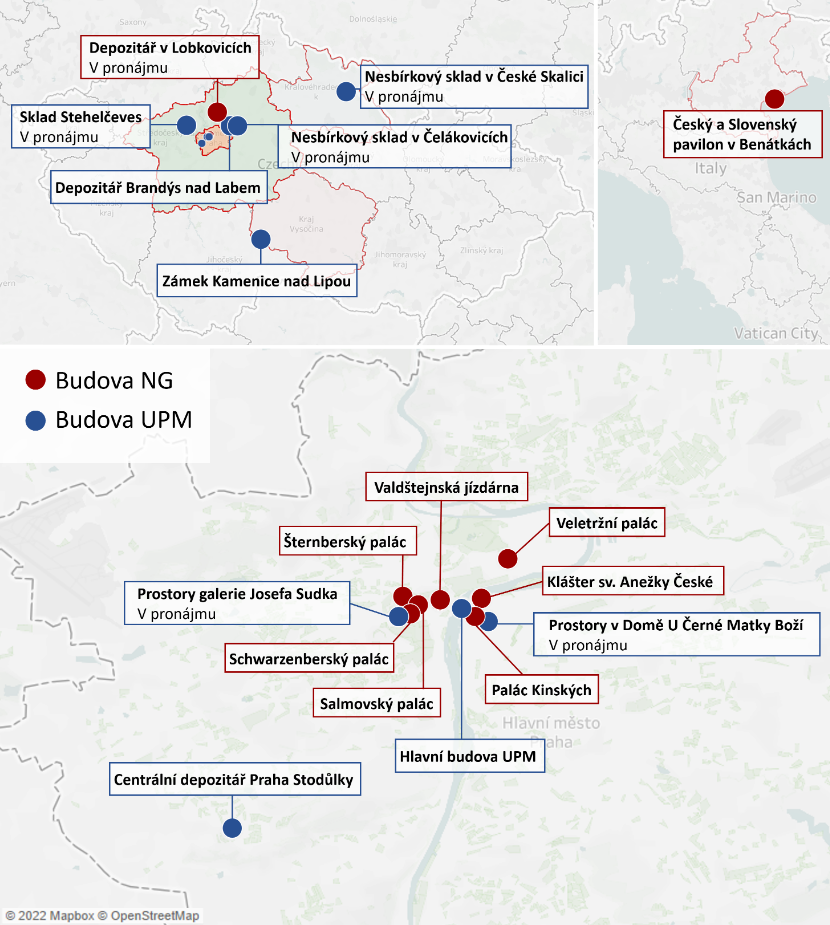 Zdroj: vypracoval NKÚ dle webových stránek kontrolovaných příspěvkových organizací.Pozn.: Budovy ve vlastnictví státu, s nimiž jsou příslušné hospodařit kontrolované příspěvkové organizace.Příloha č. 2: Dopad pandemie onemocnění covid-19 na příspěvkové organizaceV březnu roku 2020 propukla na území České republiky pandemie onemocnění covid-19. Důsledkem této pandemie bylo výrazné omezení a v některém období i úplné uzavření výstavních prostor Národní galerie v Praze a Uměleckoprůmyslového musea v Praze a došlo k omezení činnosti obou institucí i v ostatních oblastech jejich činnosti. Tyto skutečnosti měly zásadní vliv na snížení výnosů především z prodeje služeb, zejména ze vstupného, z prodeje vlastních výrobků (zboží) a z pronájmů. Graf č. 1: Výnosy NG a UPM za roky 2018–2020 (v tis. Kč)Zdroj: vypracoval NKÚ dle účetních závěrek NG a UPM za roky 2018, 2019 a 2020.Celkové výnosy u obou příspěvkových organizací do roku 2019 rostly. V roce 2019 činily u NG celkem 474 409 tis. Kč a v roce 2020 v důsledku pandemie poklesly na částku 426 259 tis. Kč, z toho výnosy z vlastní činnosti v roce 2019 činily 152 238 tis. Kč a v roce 2020 poklesly na 46 230 tis. Kč. V roce 2019 činily celkové výnosy u UPM celkem 126 142 tis. Kč a v roce 2020 v důsledku pandemie poklesly na částku 112 983 tis. Kč, z toho výnosy z vlastní činnosti v roce 2019 činily 26 172 tis. Kč a v roce 2020 činily 9 617 tis. Kč.Naproti tomu došlo vlivem omezení provozu i k poklesu provozních nákladů. Provozní náklady se v posledních letech rovněž každoročně zvyšovaly, ale v roce 2020 došlo vlivem pandemie k jejich poklesu. Celkové provozní náklady u NG v roce 2019 činily 474 357 tis. Kč a v roce 2020 činily 426 258 tis. Kč. U UPM celkové provozní náklady v roce 2019 činily 126 142 tis. Kč a v roce 2020 došlo k jejich snížení na částku 112 983 tis. Kč. K vyrovnání propadu výnosů poskytl zřizovatel (MK) jak NG, tak i UPM v letech 2019 i 2020 příspěvek na provoz ve výši, která pokryla tyto výpadky příjmů a znamenala, že obě instituce v uvedených letech měly vyrovnané hospodaření.Pandemie onemocnění covid-19 měla zásadní vliv i na vývoj návštěvnosti výstavních prostor. V roce 2019 navštívilo Národní galerii v Praze 556 409 osob, zatímco v roce 2020 pouze 282 563. Obdobný vývoj zaznamenalo i Uměleckoprůmyslové museum v Praze, v roce 2019 jej navštívilo 90 392 návštěvníků, zatímco v roce 2020 jen 18 874.Národní galerie 
v PrazeUměleckoprůmyslové museum v Praze1 344,6 mil. KčCelkové náklady organizace za roky 2018–2020359,8 mil. Kč245,3 mil. KčNáklady na výstavy celkem za roky 2018–202014,7 mil. Kč1 512 472Počet návštěvníků celkem za roky 2018–2020230 855599 836(39,7)Počty návštěvníků zdarma za roky 2018–2020(tj. % z celkového počtu)28 307(12,3)104,3 mil. KčTržby ze vstupného celkem za roky 2018–202026,4 mil. KčAktivaNetto hodnotyNetto hodnotyNetto hodnotyNetto hodnotyNetto hodnotyNetto hodnotyAktivak 31. 12. 2018k 31. 12. 2018k 31. 12. 2019k 31. 12. 2019k 31. 12. 2020k 31. 12. 2020AktivaNGUPMNGUPMNGUPMAktiva celkem1 716 779,78945 032,391 679 762,34967 738,981 774 281,60966 260,03Stálá aktiva1 606 601,40912 404,541 583 169,11948 033,421 597 755,61944 883,71Dlouhodobý nehmotný majetek4 185,72526,624 473,95805,635 063,13864,42Software1 576,12224,122 583,92259,051 786,63864,42Dlouhodobý hmotný majetek1 602 327,09911 877,921 578 606,56947 227,791 591 203,88944 019,28Pozemky350 669,5462 912,32350 669,5462 912,32388 411,8262 912,32Kulturní předměty25 698,9894 643,4138 710,40133 717,0347 946,89141 632,12Stavby1 137 646,31691 661,611 107 714,60685 315,691 079 827,65678 324,10Samostatné hmotné movité věci a soubory hmotných movitých věcí86 651,5662 052,5376 527,5563 732,3671 572,5059 768,39Nedokončený dlouhodobý hmotný majetek1 660,69608,044 984,471 550,393 445,01942,35Oběžná aktiva110 178,3732 627,8596 593,2219 705,55176 525,99-12 922,30Vybrané položky nákladů201820182019201920202020Vybrané položky nákladůNGUPMNGUPMNGUPMNáklady celkem 443 980,06120 660,53474 356,94126 141,95426 258,07112 982,69Náklady z činnosti440 515,82120 029,23472 380,23125 513,67425 350,15112 824,66Spotřeba materiálu21 183,933 228,0530 791,082 864,3210 726,892 514,37Spotřeba energie35 394,016 185,7546 880,646 927,1945 999,576 317,19Opravy a udržování41 482,375 299,9529 639,334 986,4939 940,165 022,19Ostatní služby158 654,4134 763,63166 529,9138 350,82119 724,9924 850,74Mzdové náklady87 731,4538 075,6091 361,6041 605,5699 205,6544 180,15Odpisy dlouhodobého majetku49 812,0711 225,2051 235,0811 880,1551 503,2512 482,12Ostatní náklady z činnosti5 433,54980,7015 860,502 437,8710 120,05663,66Výnosy celkem444 168,47120 660,53474 408,86126 141,95426 258,67112 982,69Výnosy z činnosti106 689,6124 877,12152 237,5326 172,4646 230,319 616,89Výnosy z prodeje služeb53 357,6916 458,8266 526,7816 149,6023 264,333 536,46Výnosy z pronájmu16 913,102 379,2425 550,092 361,0010 134,981 484,46Finanční výnosy59,2874,93102,3629,97151,79207,36Výsledek hospodaření běžného účetního období188,410,0051,930,000,610,00PoskytovatelSmlouvaPředpokládaná hodnota smlouvy v Kč bez DPHUhrazeno v letech 2018–2020Uhrazeno v letech 2018–2020PoskytovatelSmlouvaPředpokládaná hodnota smlouvy v Kč bez DPHv Kč bez DPHv Kč s DPH1.1.1 500 000,002 972 912,003 597 223,521.dodatek 12 000 000,002 972 912,003 597 223,521.dodatek 22 600 000,002 972 912,003 597 223,521.2.500 000,00340 062,00411 475,00Celkem za poskytovateleCelkem za poskytovatele3 100 000,003 312 974,004 008 698,522.*1.**275 000,00396 000,00396 000,002.*dodatek 1**312 000,00396 000,00396 000,002.*2.**660 000,00600 600,00600 600,002.*3.**931 000,00665 800,00665 800,00Celkem za poskytovateleCelkem za poskytovatele1 903 000,001 662 400,001 662 400,003.1.***624 000,00424 300,00513 403,003.2.***700 000,00455 600,00551 276,00Celkem za poskytovateleCelkem za poskytovatele1 324 000,00879 900,001 064 679,00CELKEMCELKEM6 327 000,005 855 274,006 735 777,52PoskytovatelSmlouvaPředpokládaná hodnota smlouvy v Kč bez DPHUhrazeno v letech 2018–2020Uhrazeno v letech 2018–2020PoskytovatelSmlouvaPředpokládaná hodnota smlouvy v Kč bez DPHv Kč bez DPHv Kč s DPH1.1.1 200 000,001 157 291,001 400 323,501.dodatek 12 000 000,001 157 291,001 400 323,50Celkem za poskytovateleCelkem za poskytovatele2 000 000,001 157 291,001 400 323,502.1.50 000,0050 000,0060 500,002.2.45 000,0045 000,0054 450,002.3.50 000,0050 000,0060 500,00Celkem za poskytovateleCelkem za poskytovatele145 000,00145 000,00175 450,003.*1.47 500,0047 500,0047 500,003.*2.48 000,0048 000,0048 000,003.*3.44 000,0044 000,0044 000,003.*4.50 000,0050 000,0050 000,003.*5.49 600,0049 600,0049 600,00Celkem za poskytovateleCelkem za poskytovatele239 100,00239 100,00239 100,00CELKEMCELKEM2 384 100,001 541 391,001 814 873,50Smlouva Smlouva uzavřenaSoutěžSmlouva uzavřena naHodnota plnění v Kč bez DPH1.8/2015Ano4 roky13 113 433,62dodatek 110/2017Ano4 roky337 500,00dodatek 28/2018Ano4 roky1 250 000,002.8/2019Ne3 měsíce2 000 000,003.1/2020Ano4 roky33 481 314,21201820192020CelkemNG276 053166 495157 288599 836UPM13 73811 8822 68728 307CELKEM289 791178 377159 975628 143